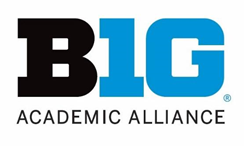 Big Ten Libraries take on E-Resource Accessibility Libraries in the Big Ten Academic Alliance are committed to equitable service and access for all and are therefore concerned about the inaccessibility of many library electronic resources. In 2015, a Big Ten Library E-Resource Accessibility Group was formed to address these concerns through collective strategies and direct engagement with vendors. In its first 3 years, the group has made significant progress by:Adopting model accessibility license language that can be found on the Big Ten’s Standardized Accessibility License Language page: http://bit.ly/liba11yll. This language may be used or modified by any library to ensure that electronic resources contracts address accessibility.Funding over 20 professional accessibility evaluations of vendor platforms. Evaluations, and any responses provided by vendors, are posted on the Big Ten’s E-Resources Testing page: http://bit.ly/liba11ydb. This program provides vendors with the information and opportunity to improve their accessibility and gives the library community information about the accessibility of these resources, increasing transparency and action in this area.Updates will continue to be posted on the Big Ten’s website, Library E-Resource Accessibility: http://bit.ly/liba11y.Sincerely,Members of the Big Ten Academic Alliance Library E-Resource Accessibility Group: http://bit.ly/liba11ygUniversity of Illinois   •   Indiana University   •   University of IowaUniversity of Maryland   •   University of Michigan   •   Michigan State UniversityUniversity of Minnesota   •   University of Nebraska—Lincoln   •   Northwestern UniversityOhio State University   •   Pennsylvania State University   •   Purdue UniversityRutgers University—New Brunswick   •   University of Wisconsin—Madison